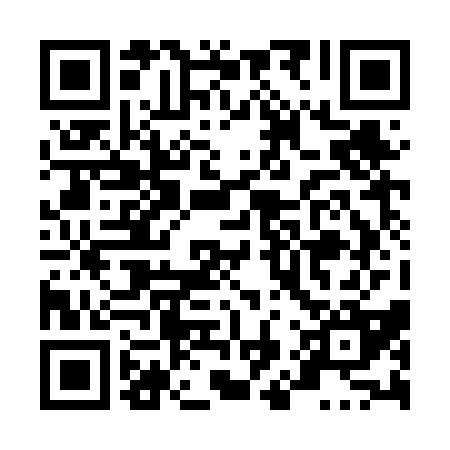 Prayer times for Superior Junction, Ontario, CanadaMon 1 Jul 2024 - Wed 31 Jul 2024High Latitude Method: Angle Based RulePrayer Calculation Method: Islamic Society of North AmericaAsar Calculation Method: HanafiPrayer times provided by https://www.salahtimes.comDateDayFajrSunriseDhuhrAsrMaghribIsha1Mon3:075:021:116:449:2011:152Tue3:075:031:116:449:2011:153Wed3:075:041:126:449:1911:154Thu3:085:041:126:449:1911:155Fri3:085:051:126:439:1811:156Sat3:095:061:126:439:1811:157Sun3:095:071:126:439:1711:158Mon3:105:081:126:439:1611:149Tue3:115:091:126:429:1611:1410Wed3:115:101:136:429:1511:1411Thu3:125:111:136:429:1411:1312Fri3:125:121:136:419:1311:1313Sat3:135:131:136:419:1311:1314Sun3:135:141:136:419:1211:1215Mon3:145:151:136:409:1111:1216Tue3:155:161:136:409:1011:1117Wed3:155:171:136:399:0911:1118Thu3:165:191:136:389:0811:1019Fri3:165:201:136:389:0711:1020Sat3:175:211:146:379:0511:0921Sun3:185:221:146:379:0411:0922Mon3:185:241:146:369:0311:0823Tue3:195:251:146:359:0211:0824Wed3:205:261:146:359:0111:0725Thu3:205:271:146:348:5911:0626Fri3:235:291:146:338:5811:0327Sat3:255:301:146:328:5611:0128Sun3:285:321:146:318:5510:5829Mon3:305:331:146:308:5410:5530Tue3:335:341:146:308:5210:5331Wed3:355:361:136:298:5110:50